DATOS DE LOS PARTICIPANTESTRATAMIENTO DE IMÁGENES. CONFIRMACIÓNMediante el presente documento se confirma la autorización para las actividades de 2020 relacionadas con la Academia, Festival y Premio Galimusic- Fest Clásico Ribeira Sacra, en los siguientes términos: A la Organización del Festival y Academia Ribeira Sacra autorizan el tratamiento de la imagen y/o voz de su hijo/a, o de mi imagen y/o voz (si el alumno tiene 14 años o más), especialmente mediante fotografías o vídeos, así como nombre e información profesional en textos (curriculum), con la finalidad de difundir las actividades realizadas, a través de los siguientes medios: Página del Festival y Academia Ribeira Sacra . Página Web de la Asociación Ribeira Sacra Cultural. Cuentas de RRSS asociadas (Facebook, Twitter e Instagram). Otros, que por su singularidad y relevancia se consideraran convenientes para la promoción del Festival y/o de los participantes en el mismo (prensa, radio TV). CURRICULUM BREVE OBRAS DE PARTICIPACIÓN EN EL CERTAMENEn ……………………….a …………..de …………………….de 2020I CERTAMEN INTERNACIONALDE INTERPRETACIÓN MUSICALRIBEIRA SACRA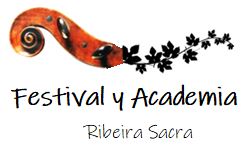 PREMIO GALIMUSIC-FEST CLÁSICO RIBEIRA SACRAPREMIO GALIMUSIC-FEST CLÁSICO RIBEIRA SACRAAPELLIDOS, NOMBRETFNOEMAILDIRECCIÓNEDADESTUDIOS REALIZADOSCENTROS DE ESTUDIOPREMIOS (AÑO)(Máximo 5 lineas)Fase II Información de la obraEnlace a youtubeFase FinalInformación de la obraEnlace a youtubeFirma del participanteFirma del padre/madre/tutor legal(menores de edad)